School Council Annual Action Plan – Spring Term                                                 Year: 2019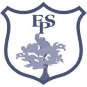 PrioritySuccess CriteriaBy WhomTimescaleTo recycle more throughout the school.Recycling bins/bags provided throughout the school. The school will reduce the amount that they use the general waste bins.Teachers/cleaners/ children are all aware of what can be recycled. Posters around the school will promote this.A School Council competition will be held to design a recycling poster that will feature around the school. A prize will be given to the winners (separate KS1/KS2 entries) Val Gregory will present award in an assembly. The whole school are more conscious of what they are throwing away and the greater impact of their school efforts to recycle.Whole school (staff and children).Posters/ recycling bags and bins to be in place by the end of the Spring Term. Recycling will be an ongoing priority.To reduce the amount of single-use plastics and paper used in our school.Single –use plasticsThe School Council will work closely with Lynne (kitchen manager) to look at the use of plastic straws and containers used for school packed lunches. We will look at ways to make changes e.g. introducing paper or metal straws.As a school, we need to look at the amount of laminating that we are doing.  Resources will only be laminated if necessary and anything that is no longer in use, needs to be recycled properly.Encourage children not to use single-use plastic bottles for water in class. Promote reusable water bottles.We will look into the Crayola pen recycling scheme. A box will be provided so that staff can recycle old felt tip pens, rather than throwing them in the bin.Paper useEncourage teachers to use the LearnPads more across all lessons. Talk to Mr Griggs (computing coordinator) to give all of the teachers a refresher on how to use them effectively. Whole school (staff and children).Horizon kitchen manager. Changes will start to take place by the end of the Spring Term.This will be an ongoing priority.To produce materials for the school’s time capsule.Each year group will make a poster about their future aspirations and where they see themselves in the future.School council representatives from each year group will concentrate on a theme and will produce a piece of work/ produce an object related to this theme.Themes:TV/Film, Toys, Music, Technology, News, Trends, Predictions for the next 50 years.School council representatives.PTA